Spanish | EspañolInforme de Progreso Final 2017–2021
ResumenEstrategia Nacional para la Discapacidad 2010–2020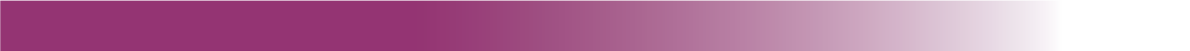 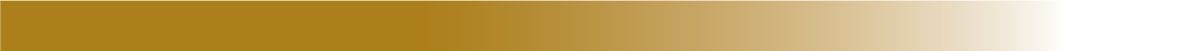 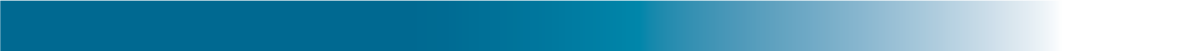 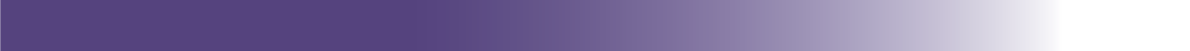 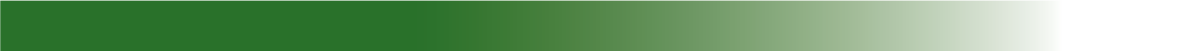 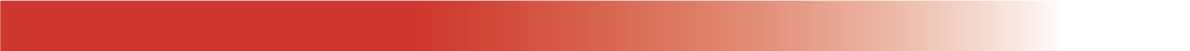 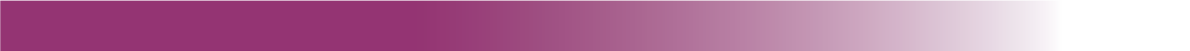 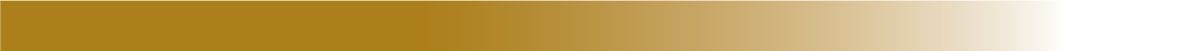 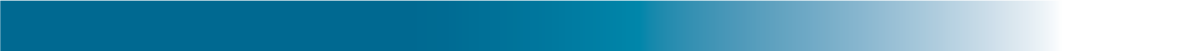 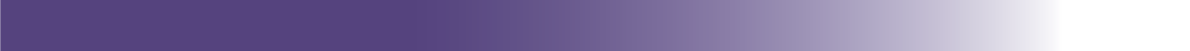 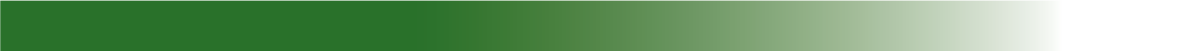 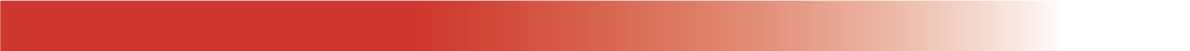 COPYRIGHT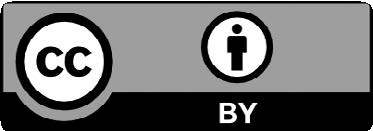 This document, the Final Progress Report 2017–2021 Summary National Disability Strategy 2010–2020: Spanish, is licensed under the Creative Commons  Attribution 4.0 International License, with the exception of:The Commonwealth Coat of ArmsThe Department of Social Services logoAny third-party materialAny images and/or photographs.More information on this CC By licence is set out at the Creative Commons website: https://creativecommons. org/licenses/by/4.0/legalcode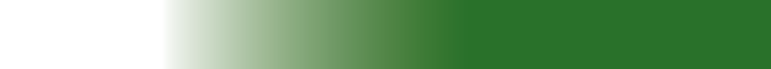 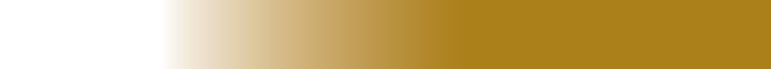 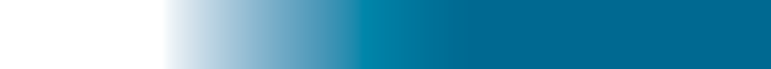 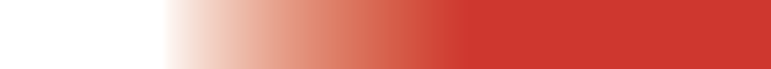 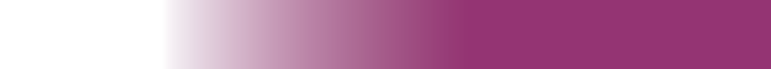 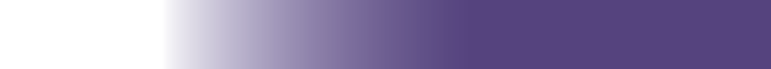 AttributionUse of all or part of this document must include the following attribution:© Commonwealth of Australia (Department of Social  Services) 2022ISBN: 978-1-920851-12-5Notice:If you create a derivative of this document, the Department of Social Services requests the following notice be placed on your derivative: Based on Commonwealth of Australia (Department of Social Services) data.Enquiries regarding this licence or any otheruse of this document are welcome. Please contact: Branch Manager, Communication Services Branch, Department of Social Services. Phone: 1300 653 227. Email: communications@dss.gov.auNotice identifying other material or rights in this publication:Australian Commonwealth Coat of Arms — not Licensed under Creative Commons, see https:// www.pmc.gov.au/government/commonwealth-coat- armsCertain images and photographs (as marked)— not licensed under Creative CommonsAll website links provided in this document are correct at time of publication.ÍndiceIntroducción	2Gobierno de Australia	3Gobiernos estatales y territoriales	6Gobiernos locales	11Fuentes de datos y participación comunitaria	13Pensando en el futuro	15IntroducciónEste documento es un resumen del Informe de Progreso Final 2017–2021 bajo la Estrategia Nacional para la Discapacidad 2010–2020 (la Estrategia). El Informe de Progreso Final 2017–2021 concluye el recorrido hecho bajo la Estrategia, que estableció el trabajo preliminar para que todos los niveles de gobierno trabajen juntos para mejorar la vida de las personas con discapacidad. El Gobierno de Australia lanzó la Australia’s Disability Strategy 2021–2031 (Estrategia para la Discapacidad de Australia 2021–2031) el 3 de diciembre de 2021 para reemplazar la Estrategia Nacional para la Discapacidad 2010–2020.La Estrategia expuso seis resultados para todos los gobiernos y la comunidad australiana, para que trabajen en la mejora de resultados para personas con discapacidad.Resultado 1: Comunidades inclusivas y accesibles Resultado 2: Protección de derechos, justicia y legislaciónResultado 3: Seguridad económicaResultado 4: Apoyo personal y de la comunidadResultado 5: Aprendizajes y aptitudesResultado 6: Salud y bienestarTodos los niveles de gobierno implementaron la Estrategia. Tres planes de implementación individuales guiaron la implementación, cubriendo los períodos 2011–2014, 2015–2018 y 2019–2020. La implementación de la Estrategia a nivel jurisdiccional la impulsaron los planes estatales y territoriales para la discapacidad. Este enfoque permitió a los gobiernos estatales y territoriales atender las prioridades de discapacidad específicas de su región. A nivel de gobierno local, muchos consejos desarrollaron sus propios planes de acceso e inclusión para la discapacidad.El Informe de Progreso Final combina el tercer informe de progreso y el cuarto informe de progreso, cubriendo los períodos 2017–2018 y 2019–2020. También incluye el año calendario 2021 adicional, durante el cual todos los niveles de gobierno mantuvieron su compromiso con la Estrategia, mientras se finalizaba la Estrategia para la Discapacidad de Australia.La implementación de la Estrategia es una responsabilidad compartida por todos los gobiernos. En tal sentido, todos los niveles de gobierno han contribuido al desarrollo del informe. El Informe de Progreso Final demuestra el compromiso de todos los gobiernos de materializar la visión de la Estrategia. El Informe de Progreso Final completo se encuentra disponible a través del Department of Social Services (Departamento de Servicios Sociales) del Gobierno de Australia.La Estrategia observó un rango de logros para brindar un mejor apoyo e incluir a las personas con discapacidad. A continuación se provee un resumen del progreso de los gobiernos bajo la Estrategia durante 2017–2021. Lo siguiente es una muestra seleccionada de los logros de los gobiernos; en el Informe de Progreso Final completo se proveen más ejemplos.Gobierno de AustraliaResultado 1: Comunidades inclusivas y accesiblesDesde 2018, el Australia Council for the Arts (Consejo de las Artes de Australia) ha invertido $750 000 en la promoción del desarrollo de artistas con discapacidad a través de la Arts and Disability Mentoring Initiative (Iniciativa de Orientación de Artes y Discapacidad) y los National Arts and Disability Awards (Premios Nacionales a las Artes y Discapacidad). El Gobierno de Australia también ha otorgado más de $59,4 millones a National Sporting Organisations for People with Disability (Organizaciones Deportivas Nacionales para Personas con Discapacidad) y otros grupos comunitarios para aumentar la participación de personas con discapacidad en el deporte.En agosto de 2019, el Gobierno de Australia y los ministros de transporte estatales y territoriales acordaron modernizar las Transport Standards (Normas de transporte). En septiembre de 2021, el Gobierno de Australia lanzó la segunda revisión de las Premises Standards (Normas de instalaciones). El Gobierno de Australia y los gobiernos estatales y territoriales trabajarán juntos para actuar según los hallazgos de la revisión.Disability Gateway, lanzado en 2021 por el Gobierno de Australia, es un servicio gratuito que llega a toda Australia. Es un servicio dedicado a ayudar a personas con discapacidad; sus familias y cuidadores encuentran información confiable y los conecta con servicios en su área. Disability Gateway se desarrolló consultando a personas con discapacidad, sus familias y cuidadores, y el sector de la discapacidad.Resultado 2: Protección de derechos, justicia y legislaciónLa Comisión del NDIS finalizó la creación de todas las funciones del Comisionado del NDIS en Australia en 2020. La Comisión del NDIS trabaja en la defensa de los derechos de las personas con discapacidad a través de la concientización de sus derechos brindando recursos para participantes, que incluye la campaña Speak Up, consejos, información y recursos educativos. La Comisión del NDIS tiene un enfoque nacional de protección y mejora de derechos, salud y bienestar de los participantes del NDIS, de acuerdo con el NDIS Quality and Safeguarding Framework (Marco de Calidad y Protección del NDIS) aceptado por todos los gobiernos de Australia.1800RESPECT es el servicio nacional de asesoramiento doméstico, familiar y violencia sexual, información y apoyo. 1800RESPECT cuenta con recursos para apoyar a personas con discapacidad, que incluye la aplicación Sunny un directorio de servicios, y las Disability Support Toolkit (Herramientas de apoyo para la discapacidad) para el personal de primera línea. En 2018 se incorporó un taller, Working with Women with Disabilities (Trabajar con Mujeres con Discapacidad), y un curso electrónico al programa de capacitación DV-alert para personal de primera línea que trabaja con mujeres con discapacidad. El Gobierno de Australia también ha otorgado $1,5 millones para el desarrollo y entrega de recursos sobre abuso facilitado por la tecnología para mujeres con discapacidad intelectual y/o cognitiva y el personal de primera línea que las apoya.Resultado 3: Seguridad económicaEn diciembre de 2020, el Gobierno de Australia lanzó la Australian Public Service Disability Employment Strategy 2020–2025 (Estrategia para el Empleo de Personas con Discapacidad del Servicio Público Australiano 2020–2025).El 1 de julio de 2018 comenzó un modelo nuevo de Servicios de Empleo para Personas con Discapacidad para ayudar a las personas con discapacidad a obtener trabajo a largo plazo en la fuerza laboral principal y para mejorar la flexibilidad de los participantes y su elección de proveedor de preferencia.En 2021, a través del Women’s Leadership and Development Program (Programa de Liderazgo y Desarrollo de Mujeres), el Gobierno de Australia otorgó $820 899 a Women with Disabilities Australia (Mujeres con Discapacidad Australia) para asegurar que las diferentes voces de las mujeres sean escuchadas en el proceso de creación de políticas. El programa también comprometió más de $3,7 millones a proyectos que apoyan a mujeres con discapacidad en cuanto a oportunidades de empleo y liderazgo.Resultado 4: Apoyo personal y de la comunidadEl NDIS es el primer programa australiano para personas con discapacidad y representa un cambio fundamental en la forma en que los australianos con una discapacidad importante y permanente acceden a los apoyos.El Information, Linkages and Capacity Building program (ILC) brindó financiación a organizaciones para que entreguen proyectos que beneficien a los australianos con discapacidad, sus carreras y familias. Se destinaron más de $196 millones a través de rondas de subvención enfocadas en participación económica, participación social y comunitaria y desarrollo de capacidad individual en 2019-2020 y 2020-2021.El Gobierno de Australia entregó más de $770 millones durante cuatro años para apoyar a los 2,65 millones de cuidadores no remunerados de Australia a través de Carer Gateway, un servicio de apoyo a cuidadores gratuito y dedicado en toda Australia.Resultado 5: Aprendizajes y aptitudesEn 2020, el anterior Department of Education, Skills and Employment (Departamento de Educación, Aptitudes y Empleo) finalizó una revisión de las Disability Standards for Education 2005 (Normas de Discapacidad para la Educación 2005), y lanzó el informe de revisión final en marzo de 2021.En 2021, el Gobierno de Australia junto con SNAICC: National Voice for our Children (Voces para Nuestros Niños), lanzó la National Aboriginal and Torres Strait Islander Early Childhood Strategy (Estrategia Nacional para la Primera Infancia de Personas Aborígenes y del Estrecho de Torres).En diciembre de 2021, la Australian Disability Clearinghouse on Education and Training (ADCET), con base en la University of Tasmania (UTAS) (Universidad de Tasmania), lanzó el módulo de aprendizaje electrónico Diseño Universal para el Aprendizaje (UDL) en educación terciaria, a través de su sitio Disability Awareness. El Gobierno de Australia destina más de $7 millones en financiamiento cada año a través del Higher Education Disability Support Program (DSP) (Programa de Apoyo a Personas con Discapacidad en la Educación Superior) a universidades para asistir en el apoyo a estudiantes con discapacidad para que puedan acceder, participar y completar la educación superior. Esto incluye un financiamiento anual de aproximadamente $150 000 a UTAS para que brinden la ADCET.Resultado 6: Salud y bienestarFundado en 2019, el Hearing Assessment Program – Early Ears asegura que todos los niños jóvenes de la Nación Originaria tengan acceso a evaluaciones gratuitas de audición.A principios de abril de 2020, el Gobierno de Australia fundó el Advisory Committee for the Health Emergency Response to Coronavirus (COVID-19) (Comité de Consejo para la Respuesta a la Emergencia de Salud del Coronavirus (COVID-19)) para personas con discapacidad. El comité está integrado por personas con experiencia en discapacidad y cuidadores, representantes del sector de la discapacidad, profesionales de la salud que se especializan en la salud de personas con discapacidad, investigadores de discapacidad y salud, y representantes del Gobierno de Australia. Representantes estatales y territoriales también participan en reuniones del Comité.Gobiernos estatales y territorialesNueva Gales del SurEl Gobierno de NSW y los consejos locales de NSW apoyan la implementación de la Estrategia a través de los Disability Inclusion Action Plans (DIAP) (Planes de Acción para la Inclusión de Personas con Discapacidad). La Disability Inclusion Act 2014 (NSW) (Ley de Inclusión de la Discapacidad de 2014) indicó a organismos estatales y a todos los 128 consejos locales a establecer y mantener un DIAP estableciendo cómo mejorarían el acceso a los servicios y apoyos principales para las personas con discapacidad. El NSW Disability Inclusion Plan (Plan de Inclusión de Personas con Discapacidad de NSW) y los DIAP se encuentran disponibles en línea y están sujetos a revisiones e informes periódicos.Los puntos destacados del Gobierno de NSW bajo la Estrategia durante 2017–2021 incluyen:―	La State Disability Conference (Conferencia Estatal sobre la Discapacidad) para promover la inclusión y el empleo para personas con discapacidad.―	La mejora en la accesibilidad a los servicios del Gobierno de NSW, incluidos el transporte, espacios de esparcimiento, parques nacionales y centros de servicios del Service NSW.―	La creación de la Ageing and Disability Commission (Comisión de Envejecimiento y Discapacidad) de NSW en 2019.―	El lanzamiento del NSW Youth Justice Disability Action Plan 2021–2024 (Plan de Acción para la Justicia Juvenil para Personas con Discapacidad 2021–2024).―	Las campañas de empleo para personas con discapacidad ‘Don’t Dis My Ability’, ‘See the Possibilities’ y ‘Employable Me’.―	El apoyo a la inclusión a las personas con discapacidad a través de los Planes de Acción e Inclusión para Personas con Discapacidad del Departamento de Educación de NSW 2016–2020 y 2021–2025, y la Estrategia para la Discapacidad del departamento.―	La expansión del Servicio de Salud para Personas con Discapacidad Intelectual especializado en todo el estado.VictoriaAbsolutely Everyone: State Disability Plan 2017–2020 (Absolutely Everyone) (Absolutamente todos: Plan Estatal para la Discapacidad 2017–2020) fue un plan de cuatro años de Victoria para materializar la visión de una comunidad inclusiva que apoya a las personas con discapacidad a vivir una vida satisfactoria todos los días. En el Parlamento de Victoria se pusieron sobre la mesa dos informes anuales y un informe final que resumen el progreso bajo los objetivos de Absolutely Everyone. La pandemia del COVID-19 afectó la publicación del informe final, planteado a principios de 2022, que cubrió los últimos dos años del plan.Los puntos destacados del Gobierno de Victoria bajo la Estrategia durante 2017–2021 incluyen:―	Trabajo conjunto para entregar las 27 nuevas instalaciones de baños públicos accesibles Changing Places.―	El fortalecimiento de la defensa de la discapacidad a través del Victorian disability advocacy futures plan (Plan en Defensa del Futuro de las Personas con Discapacidad de Victoria), que incluye mejoras en el sector y un aumento en la financiación central a los organismos que prestan servicios a través del Victorian Disability Advocacy Program (Programa de Defensa de la Discapacidad de Victoria).―	La construcción de independencia económica y carreras significativas.―	Trabajar para asegurar que las personas en Victoria con discapacidad tengan acceso al NDIS y servicios principales.―	El desarrollo de una política de educación inclusiva, y un paquete de Inclusión para la Discapacidad de $1,6 mil millones que apoya a la política.―	El lanzamiento del programa Funcionario de Enlace para Personas con Discapacidad en servicios de salud metropolitanos y regionales para apoyar el acceso al testeo de COVID-19, tratamiento y vacunación, además de otros servicios de salud esenciales.QueenslandLos puntos destacados del Gobierno de Queensland bajo la Estrategia durante 2017–2021 incluyen:―	El aumento de la accesibilidad y promoción de la inclusión en comunidades, que incluye el apoyo al acceso al transporte, acceso a viviendas sociales y artes inclusivas.―	La asignación de $2,9 millones por año entre 2018 y 2020 para mejorar la prestación de servicios a personas con discapacidad en contacto con el sistema de servicios correctivos.―	El aumento de empleo para personas con discapacidad a través del programa de empleo Back to Work, y la provisión de aptitudes, cualificaciones y experiencias a través de la iniciativa Skilling Queenslanders for Work para apoyar a las personas con discapacidad para que puedan ingresar y mantenerse en la fuerza laboral.―	El apoyo a la transición al NDIS a través de la creación de Disability Connect and Outreach Program (Programa Conecta y Participa para Personas con Discapacidad) para ayudar a las personas con discapacidad que les cuesta acceder al NDIS.―	El apoyo al aprendizaje y desarrollo de aptitudes a través de programas, como el Kindergarten Inclusion Support Scheme y el programa Skills Disability Support.―	El apoyo a la salud y bienestar de las personas con discapacidad, que incluye el período de la pandemia del COVID-19, a través de iniciativas como la creación de Long-Stay Rapid Response para dar de alta de hospitales a pacientes con discapacidad de estadías prolongadas.Australia OccidentalEn 2019, el Gobierno de Australia Occidental realizó consultas en toda la comunidad para crear la visión de una Australia Occidental inclusiva para personas con discapacidad. Desde el lanzamiento de "A Western Australia for Everyone": State Disability Strategy 2020–2030 (Una Australia Occidental para Todos: Estrategia Estatal 2020–2030) y el Plan de Acción correspondiente en diciembre de 2021, se han completado varias acciones.Los puntos destacados del Gobierno de Australia Occidental bajo la Estrategia durante 2017–2021 incluyen:―	La expansión de la red Changing Places, que apoya instalaciones de baños públicos accesibles.―	Entre 2017 y 2021, se invirtieron $11,1 millones en organizaciones de defensa para promover, proteger y asegurar los derechos humanos de las personas con discapacidad en Australia Occidental.―	El aumento de las personas con discapacidad en puestos de trabajo en el sector público a través de la Workforce Diversification and Inclusion Strategy for WA Public Sector Employment 2020–2025 (Estrategia para la Diversificación e Inclusión en la Fuerza Laboral para el Empleo en el Sector Público en WA 2020–2025.―	El apoyo a la transición al NDIS, que incluye la transición de muchas iniciativas financiadas por el estado al NDIS y la inversión de $43,3 millones en el WA Sector Transition Fund.―	El apoyo en el camino a la educación para todos los estudiantes, a través de iniciativas como la incorporación del diseño universal en la planificación de escuelas nuevas y financiamiento específico a través del Student-Centred Funding Model.―	La mejora de resultados de la salud en personas con discapacidad a través del WA Disability Health Framework 2015–2025: Improving the health care of people with disability (Marco de Salud para Personas con Discapacidad en WA 2015–2025: Mejorar el cuidado de la salud de personas con discapacidad).Australia MeridionalAustralia Meridional ha alcanzado varios logros bajo la Estrategia entre 2017 y 2021. Australia Meridional sancionó la Disability Inclusion Act 2018 (SA) (Ley para la Inclusión de la Discapacidad de 2018) para promover la inclusión de las personas con discapacidad en todo el estado. Australia Meridional lanzó el primer plan estatal de inclusión de discapacidad, Inclusive SA 2019–2023, que apoya el acceso para personas con discapacidad, planificación de inclusión y preparación de informes por parte de organismos estatales, autoridades estatales y consejos locales.Los puntos destacados del Gobierno de Australia Meridional bajo la Estrategia durante 2017–2021 incluyen:―	El apoyo a comunidades inclusivas en toda Australia Meridional, que incluye espacios de esparcimiento, transporte público, instalaciones deportivas y recreativas.―	La sanción de legislación para proteger los derechos de personas con discapacidad y la convocatoria de una Safeguarding Taskforce (Fuerza para la Protección) para personas con discapacidad.―	El apoyo al empleo de personas con discapacidad a través del servicio Capacity Building Placement for People with Disability (Prácticas para el Desarrollo de Capacidades para Personas con Discapacidad) y Disability and Employment Practices Guideline (Pautas para Prácticas para la Discapacidad y el Empleo).―	El aumento en la participación de niños con discapacidad en actividades deportivas y culturales al expandir el programa Sports Voucher y brindar más apoyo a niños con discapacidad para que participen en el programa VACSWIM para estar seguros en el agua.―	El apoyo a oportunidades de aprendizaje para estudiantes con discapacidad a través de planes de aprendizaje personalizados, la política Vocational Education and Training for School Students, y oportunidades de desarrollo para educadores.―	El apoyo al desarrollo y pruebas de Funcionarios de Enlace de la Salud, una iniciativa del NDIA en los hospitales públicos en Australia Meridional. TasmaniaAccessible Island: Tasmania’s Disability Framework for Action 2018–2021 (Accessible Island) (Isla Accesible: Marco para la Discapacidad de Tasmania para la Acción 2018–2021) es el plan de implementación de la Estrategia del Gobierno de Tasmania. Accessible Island guía el trabajo de los organismos del Gobierno de Tasmania y ayuda a eliminar barreras y permitir a las personas con discapacidad que disfruten de los mismos derechos y oportunidades que las demás personas en Tasmania. Todos los organismos del Gobierno de Tasmania tienen un Plan de Acción para la Discapacidad e informan anualmente sobre la implementación de Accessible Australia al Premier’s Disability Advisory Council (PDAC) (Consejo Asesor sobre la Discapacidad del Jefe de Gobierno).Los puntos destacados del Gobierno de Tasmania bajo la Estrategia durante 2017–2021 incluyen:―	El apoyo a comunidades inclusivas en toda Tasmania, que incluyen parques y espacios abiertos, las artes, transporte público, y eventos accesibles.―	La actualización de manuales de políticas, prácticas y capacitación para responder de manera adecuada y respetuosa a personas con discapacidad, y el desarrollo de apoyos para personas con discapacidad en contacto con el sistema de servicios correctivos.―	El apoyo al empleo en el sector público de personas con discapacidad a través de organismos públicos que brindan apoyo, asesoramiento y recursos al personal de los organismos y trabajan con proveedores de Servicios de Empleo para Personas con Discapacidad.―	La realización de planes clave, que incluye Rethink 2020, el plan estatal para la salud mental, y Supporting Tasmanian Carers: Tasmanian Carer Action Plan 2021–2024 (Apoyo a Cuidadores en Tasmania: Plan de Acción para Cuidadores en Tasmania 2021–2024).―	El desarrollo de vías VET basadas en evidencia para personas con discapacidad y la asignación de Coordinadores de Inclusión y Acceso para que trabajen con escuelas para asegurar que los alumnos con discapacidad tengan acceso equitativo a oportunidades de aprendizaje.―	También se trabajó de cerca con el sector de la discapacidad para brindar información accesible sobre el COVID-19, clínicas de apoyo y el Disability Emergency Operations Centre. Territorio de la Capital AustralianaSe demuestran comunidades inclusivas y accesibles a través del repositorio de conocimiento central Involved. Este sitio web, lanzado en 2019, contiene información centrada en discapacidad para dar apoyo a una comunidad más accesible y hacer que la información sea accesible y pública.Los puntos destacados del Gobierno del Territorio de la Capital Australiana bajo la Estrategia durante 2017–2021 incluyen:―	El apoyo a la adopción de un nivel mínimo de accesibilidad a la vivienda a través del National Construction Code (Código Nacional de Construcción) en 2021.―	El abordaje del acceso a la justicia para personas con discapacidad a través de la ACT Disability Justice Strategy (Estrategia para Justicia para Personas con Discapacidad en ACT).―	La implementación de iniciativas para apoyar el empleo de personas con discapacidad en el ACT Public Service (ACTPS) (Servicio Público de ACT).―	La inversión de $580,3 millones durante cuatro años financieros en el NDIS, y la promoción y mejora de resultados para personas con discapacidad que acceden al NDIS.―	El lanzamiento de la Future of Education Strategy (Estrategia para el Futuro de la Educación) en 2018, y el apoyo a oportunidades de aprendizaje profesional para apoyar a educadores en la creación de espacios de aprendizaje inclusivos.―	El apoyo a personas con discapacidad, sus familias, cuidadores y el sector de la discapacidad durante la pandemia del COVID-19, a través de la ACT COVID-19 Disability Strategy (Estrategia para la Discapacidad sobre COVID-19 en ACT) y COVID-19 – An ACT Operational Plan for People with Disability (COVID-19: Un Plan Operativo de ACT para Personas con Discapacidad).Territorio del NorteEn 2021, el Territorio del Norte comenzó la consulta sobre los primeros 10 años de la Estrategia para la Discapacidad del Territorio del Norte y Plan de Acción de tres años, que serán clave para mejorar los resultados para las personas con discapacidad en el futuro.Los puntos destacados del Gobierno del Territorio del Norte bajo la Estrategia durante 2017–2021 incluyen:―	El apoyo a comunidades inclusivas en todo el Territorio del Norte, que incluye parques nacionales, transporte público y sistemas de información.―	La continuación en la promoción de los derechos de los usuarios de servicios y sus familias a través de la iniciativa Talk Up.―	El lanzamiento del Disability Employment Program (Programa Empleo para Personas con Discapacidad) en 2021, y capacitación para servidores públicos para asegurar que el Territorio del Norte cuente con una fuerza laboral con discapacidad segura de sí misma.―	La creación del Northern Territory Disability Advisory Committee (Comité Asesor sobre Discapacidad del Territorio del Norte) en 2019, un foro para asesorar al Ministro para la Discapacidad en asuntos que afectan a personas con discapacidad y sus interacciones con servicios gubernamentales.―	El lanzamiento e implementación del Framework for Inclusion (Marco para la Inclusión) a 10 años y Plan de Acción para la educación.―	Las iniciativas y programas de apoyo orientados a identificar el retraso en el desarrollo, mejorar la identificación de los signos de trastornos en el neurodesarrollo, y salud auditiva y de oídos para niños y jóvenes.Gobiernos localesCada Gobierno local ha trabajado con otros niveles de gobierno durante la Estrategia para mejorar los resultados para las personas con discapacidad en sus comunidades. Los gobiernos locales preparan un rango de planes que responden a las necesidades únicas y específicas de sus comunidades, que incluyen planes estratégicos, económicos, ambientales, de inclusión social y de gestión de catástrofes.Mientras muchos municipios cuentan con planes independientes para la discapacidad, otros incluyen prioridades para la discapacidad dentro de otros planes, como su plan para la salud y bienestar, o plan para la inclusión social. Los planes para la discapacidad se desarrollan en consulta a personas con discapacidad y sus defensores, a menudo a través de Grupos de Consejo para la Discapacidad que se crean específicamente. En algunos estados, la ley exige a los gobiernos locales que desarrollen Disability Access and Inclusion Plans (Planes de Acceso e Inclusión de la Discapacidad) (planes para la discapacidad) e informen el progreso a sus gobiernos estatales.La Australian Local Government Association (ALGA) (Asociación Australiana de Gobiernos Locales) ha alentado a los gobiernos locales que desarrollen planes de discapacidad y consideren las necesidades de personas con discapacidad en sus procesos de planificación. En 2016, ALGA, junto con el Departamento de Servicios Sociales del Gobierno de Australiano, elaboró la Disability Inclusion Planning – A Guide for Local Government (Planificación de Inclusión de la Discapacidad: Una Guía para el Gobierno Local) para ayudar a los municipios a planificar e implementar mejoras en sus comunidades para personas con discapacidad y para impulsar el cambio y crear comunidades inclusivas para todas las personas.Los puntos destacados de los Gobiernos locales bajo la Estrategia durante 2017–2021 incluyen:―	En Nueva Gales del Sur, Penrith City, Hawkesbury Shire y Blue Mountains, los municipios de las ciudades trabajaron juntos en Nepean Jobs For All, un proyecto conjunto para alentar a las empresas a que contraten personas con discapacidad.―	En Victoria, en 2017 comenzó el proyecto Inclusive Towns de la ciudad de Greater Bendigo y ahora emplea a seis funcionarios de apoyo con experiencias de discapacidad para que trabajen con operadores para ayudarlos a entender que la inclusión excede tratar el acceso físico.―	En Queensland, el Municipio de la ciudad de Brisbane desarrolló un plan integral de 10 años, A City for Everyone: Inclusive Brisbane Plan 2019–2029 (Una Ciudad para Todos: Plan Inclusivo de Brisbane 2019–2029), que brinda apoyo a personas de todas las edades, aptitudes y orígenes para viajar, trabajar, vivir, disfrutar y conectarse con Brisbane.―	En Australia Occidental, se realizó This Bay Is Someone’s Day, una campaña de concientización de la comunidad única para reducir el uso incorrecto de estacionamientos accesibles. Esto se logró gracias al trabajo entre autoridades de 30 gobiernos locales y 10 socios del sector privado.―	En Australia Meridional, la ciudad de Tea Tree Gully desarrolló su Disability Access and Inclusion Plan 2020–2024 (Plan de Acceso e Inclusión para la Discapacidad 2020–2024) junto con un grupo de referencia de personas con experiencia en discapacidad. Este plan para la discapacidad ya ha generado el diseño inclusivo de tres clubes deportivos, la instalación de dos baños Changing Places, y una auditoría de varias instalaciones en municipios y edificios alquilados para evaluar el cumplimiento con el diseño universal. ―	En Tasmania, la ciudad de Clarence ha desarrollado un Disability Access and Inclusion Plan 2021–2025 (Plan de Acceso e Inclusión para la Discapacidad 2021–2025) integral.―	En el Territorio del Norte, el Disability Access and Inclusion Plan 2019–2022 (Plan de Acceso e Inclusión para la Discapacidad 2019–2022) de la ciudad de Darwin continúa el trabajo realizado previamente con el Plan de Acceso e Inclusión para la Discapacidad 2012–2017. Brinda un marco para continuar dando apoyo a personas con discapacidad para que participen con el municipio y accedan a todas las áreas de funcionamiento de la organización.Fuentes de datos y participación comunitariaAdemás de los informes de progreso de la Estrategia, se han realizado otros informes y revisiones, y los mismos demuestran los esfuerzos de todos los niveles de gobierno para apoyar a personas con discapacidad. Estos documentos han brindado información pública importante sobre los esfuerzos del gobierno bajo la Estrategia y han captado a personas con discapacidad respecto de cómo veían el funcionamiento de la Estrategia. Estos incluyen:―	Algunos estados y territorios informan sobre sus propios planes para la discapacidad.―	El informe Senate Inquiry (Investigación del Senado) sobre los resultados bajo la Estrategia para construir comunidades inclusivas y accesibles.―	La revisión independiente del Social Policy Research Centre de la implementación de la Estrategia.―	La Productivity Commission Review (Revisión de la Comisión de Productividad) del National Disability Agreement (Acuerdo Nacional sobre Discapacidad).―	Las audiencias públicas y el Interim report (Informe provisional) de la Disability Royal Commission (Comisión Real de la Discapacidad).Informe de la Convención Internacional sobre los Derechos de las Personas con Discapacidad de las Naciones UnidasAustralia informa regularmente al Comité de las Naciones Unidas sobre los Derechos de las Personas con Discapacidad. Los informes de la Estrategia de los últimos años incluyeron el Australian Government Report (Informe del Gobierno de Australia); el Civil Society Shadow Report, Disability Rights Now 2019, elaborado por organizaciones que representan a personas con discapacidad; y las Observaciones concluyentes del Comité.Informes sobre datos de discapacidadDurante la vigencia de la Estrategia, se han divulgado datos sobre discapacidad de diferentes fuentes, que incluyen:―	Australian Bureau of Statistics’ Survey of Disability, Ageing and Carers (Encuesta sobre Discapacidad, Envejecimiento y Cuidadores de la Oficina Australiana de Estadísticas).―	Australian Institute of Health and Welfare’s People with Disability in Australia report (Informe sobre Personas con Discapacidad en Australia del Instituto Australiano de Salud y Bienestar).―	Australian Bureau of Statistics’ Census of Population and Housing (Censo de Población y Vivienda de la Oficina Australiana de Estadísticas).―	Informes anuales de la National Disability Insurance Agency.Participación comunitariaEl Gobierno de Australia financia a National Disability Representative Organisations (Organizaciones Nacionales Representantes de Personas con Discapacidad) para brindar asesoramiento sobre cómo las políticas y programas afectarán las vidas y experiencias de las personas con discapacidad. Estas organizaciones brindan las perspectivas de las personas con discapacidad a las que representan. La mayoría de las actividades de los gobiernos estatales y territoriales involucran a personas con discapacidad a través de sus grupos de consejo sobre la discapacidad.El desarrollo de la Estrategia para la Discapacidad de Australia 2021–2031 implicó una amplia participación. Más de 3000 personas con discapacidad, sus familias, cuidadores y representantes participaron en las consultas. La red First Peoples Disability Network Australia también organizó talleres con personas de la Nación Originaria como parte de las consultas públicas. Los informes sobre las consultas se encuentran disponibles a través del Departamento de Seguridad Social del Gobierno de Australia.Pensando en el futuroEl informe reconoce la finalización de la Estrategia y demuestra los esfuerzos realizados por todos los niveles de gobierno. Lanzada el 3 de diciembre de 2021, la Estrategia para la Discapacidad de Australia 2021-2031 reemplazó a la Estrategia.La visión de la Estrategia para la Discapacidad de Australia es una sociedad australiana inclusiva que asegura que las personas con discapacidad puedan alcanzar su potencial como miembros iguales de la comunidad.Al igual que su antecesor, la Estrategia para la Discapacidad de Australia cuenta con Áreas de Resultados. En conjunto, las siete Áreas de Resultados representan a las áreas que las personas con discapacidad han dicho deben mejorarse para poder alcanzar la nueva visión de la estrategia. Las actitudes y seguridad de la comunidad son consideradas asuntos clave por las personas con discapacidad y han recibido mayor atención en la Estrategia para la Discapacidad de Australia.Las Áreas de Resultados de la Estrategia para la Discapacidad de Australia son:―	Empleo y seguridad financiera.―	Comunidades y hogares inclusivos.―	Seguridad, derechos y justicia.―	Apoyo personal y de la comunidad.―	Educación y aprendizaje.―	Salud y bienestar.―	Actitudes en la comunidad.Al cumplir con las Prioridades de la Política bajo cada Área de Resultados, los gobiernos prevén que todos los aspectos de la vida australiana se vuelvan más inclusivos para personas con discapacidad.Documentos que conforman la Estrategia para la Discapacidad de AustraliaLos documentos que conforman y sustentan la materialización de la Estrategia para la Discapacidad de Australia incluyen:―	Outcomes Framework (Marco de resultados): Mide, registra e informa los resultados para las personas con discapacidad según las Prioridades de la Política bajo las Áreas de Resultados.―	Engagement Plan (Plan de participación): Resume cómo las personas con discapacidad se involucrarán en la implementación de la Estrategia para la Discapacidad de Australia durante su período.―	Roadmap (Hoja de Ruta): Brinda un resumen simple de los entregables clave bajo la Estrategia para la Discapacidad en Australia. Esto provee transparencia sobre la ruta a transitar y responsabilidad por cumplir.―	Evaluation Good Practice Guide Checklist (Guía de Evaluación de Buenas Prácticas): Ayuda a los gobiernos a evaluar las políticas y servicios específicos y principales relacionados con la discapacidad. ―	Targeted Action Plans (Planes de Acción Específica): Los gobiernos han establecido Planes de Acción Específica para avanzar en el logro de resultados en áreas específicas de la Estrategia para la Discapacidad de Australia.―	Associated Plans (Planes Asociados): Estas son estrategias, planes, hojas de ruta y marcos que se enfocan en mejorar aspectos de la vida australiana en personas con discapacidad y también funcionan para cumplir con la visión de la Estrategia para la Discapacidad de Australia.ImplementaciónPara cumplir con la visión, hay mayor foco en la implementación. Los gobiernos están comprometidos a trabajar conjuntamente con las personas con discapacidad, con las comunidades, empresas y el sector no gubernamental para implementar la Estrategia para la Discapacidad de Australia, y hacer realidad su visión de forma coordinada y enfocada. Esto incluye la garantía de que durante el transcurso del período de la Estrategia para la Discapacidad de Australia, su diseño e implementación sea sensible a las necesidades cambiantes.Las siguientes iniciativas clave facilitarán este abordaje:―	Asegurar acciones para cumplir con las Prioridades de la Política respondiendo a asuntos de interseccionalidad.―	Un esquema claro y fácil de acceder respecto de las funciones y responsabilidades de los gobiernos.―	Principios guía para el desarrollo de políticas y programas que se basen y reflejen los principios de los derechos humanos de la Convención Internacional sobre los Derechos de las Personas con Discapacidad de las Naciones Unidas.―	La implementación de Planes de Acción Específica de tiempo limitado y Planes Asociados de mayor duración.―	La implementación de un Marco de Resultados para seguir el progreso según la Estrategia para la Discapacidad en Australia, una estrategia de datos para sustentar un informe regular, y mejoras en la evaluación e investigación.―	La implementación de acuerdos de gobierno, incluida una unidad centralizada para impulsar la implementación.―	La implementación del Plan de Participación en la Estrategia para la Discapacidad de Australia para asegurar que las personas con discapacidad participen activamente en la implementación, vigilancia y evaluación.―	Una hoja de ruta clara para que los gobiernos se mantengan responsables de cumplir con los entregables y metas clave.Más informaciónLa Estrategia para la Discapacidad en Australia y documentos de respaldo se encuentran disponibles en el Australia’s Disability Strategy Hub (Centro de la Estrategia para la Discapacidad en Australia) en el Disability Gateway.Los documentos de la Estrategia para la Discapacidad en Australia se encuentran disponibles de manera que sea fácil de leer y en idiomas de la comunidad, incluido Auslan.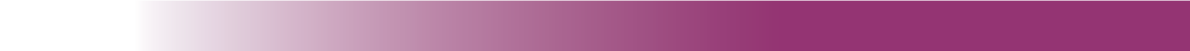 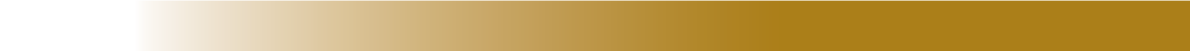 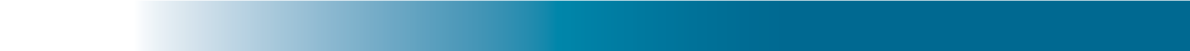 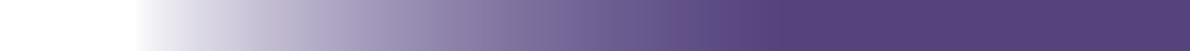 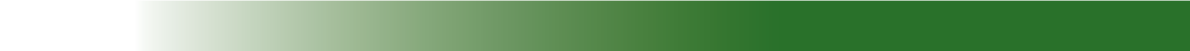 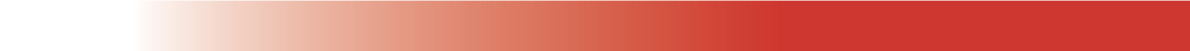 